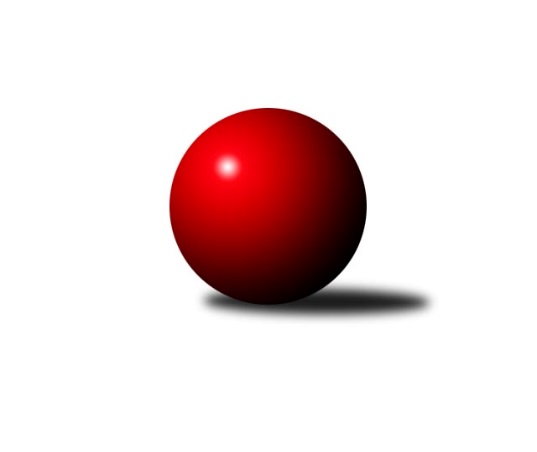 Č.21Ročník 2022/2023	10.3.2023Nejlepšího výkonu v tomto kole: 1731 dosáhlo družstvo: HKK Olomouc COkresní přebor OL PV 2022/2023Výsledky 21. kolaSouhrnný přehled výsledků:KK Troubelice B	- HKK Olomouc D	0:10	1452:1633		9.3.TJ Prostějov D	- TJ Tatran Litovel C	4:6	1591:1608		9.3.KK Lipník B	- KK Troubelice A	10:0	1563:1384		9.3.SK Sigma A	- HKK Olomouc E	8:2	1664:1543		10.3.Sokol Přemyslovice C	- KK Šternberk 	2:8	1583:1646		10.3.HKK Olomouc C	- TJ Sokol Horka nad Moravou	10:0	1731:1601		10.3.Tabulka družstev:	1.	HKK Olomouc D	20	15	2	3	147 : 53 	 	 1669	32	2.	KK Lipník B	19	14	1	4	115 : 75 	 	 1612	29	3.	SK Sigma A	20	13	0	7	117 : 83 	 	 1614	26	4.	KK Šternberk	19	12	1	6	121 : 69 	 	 1622	25	5.	TJ Sokol Horka nad Moravou	19	11	0	8	97 : 93 	 	 1591	22	6.	HKK Olomouc C	20	10	0	10	119 : 81 	 	 1624	20	7.	TJ Tatran Litovel C	19	10	0	9	97 : 93 	 	 1577	20	8.	Sokol Přemyslovice C	19	9	0	10	98 : 92 	 	 1589	18	9.	TJ Prostějov D	20	8	0	12	84 : 116 	 	 1574	16	10.	TJ Prostějov C	19	8	0	11	77 : 113 	 	 1599	16	11.	HKK Olomouc E	19	8	0	11	72 : 118 	 	 1542	16	12.	KK Troubelice B	20	4	0	16	58 : 142 	 	 1493	8	13.	KK Troubelice A	19	2	0	17	58 : 132 	 	 1515	4Podrobné výsledky kola:	 KK Troubelice B	1452	0:10	1633	HKK Olomouc D	Jan Smékal	 	 192 	 221 		413 	 0:2 	 434 	 	204 	 230		Vlastimil Hejtman	Pavel Řezníček	 	 197 	 197 		394 	 0:2 	 396 	 	208 	 188		Radek Hejtman	Drahoslav Smékal	 	 156 	 136 		292 	 0:2 	 402 	 	209 	 193		Petr Mandl	Miloslav Vaculík	 	 165 	 188 		353 	 0:2 	 401 	 	193 	 208		Petr Cvrčekrozhodčí: vedoucí družstevNejlepší výkon utkání: 434 - Vlastimil Hejtman	 TJ Prostějov D	1591	4:6	1608	TJ Tatran Litovel C	Renata Kolečkářová	 	 213 	 210 		423 	 2:0 	 403 	 	214 	 189		Jiří Fiala	Jana Kührová	 	 162 	 174 		336 	 0:2 	 408 	 	203 	 205		Jiří Vrobel	Zdeněk Zapletal	 	 199 	 204 		403 	 0:2 	 433 	 	202 	 231		Dušan Žouželka	Martin Spisar	 	 192 	 237 		429 	 2:0 	 364 	 	176 	 188		Lubomír Blinkarozhodčí: vedoucí družstevNejlepší výkon utkání: 433 - Dušan Žouželka	 KK Lipník B	1563	10:0	1384	KK Troubelice A	Michal Dolejš	 	 185 	 202 		387 	 2:0 	 329 	 	169 	 160		Viktor Hula	Eva Bubeníková	 	 162 	 179 		341 	 2:0 	 340 	 	180 	 160		Jiří Maitner	Jaroslav Koppa	 	 190 	 204 		394 	 2:0 	 353 	 	194 	 159		Jana Suralová	Jaroslav Peřina	 	 215 	 226 		441 	 2:0 	 362 	 	189 	 173		Miroslav Kotrášrozhodčí: vedoucí družstevNejlepší výkon utkání: 441 - Jaroslav Peřina	 SK Sigma A	1664	8:2	1543	HKK Olomouc E	Miroslav Hyc	 	 220 	 224 		444 	 2:0 	 381 	 	178 	 203		Alena Kopecká	Jaroslav Peřina	 	 190 	 208 		398 	 2:0 	 372 	 	196 	 176		Miroslav Machalíček	František Baslar	 	 214 	 223 		437 	 2:0 	 363 	 	180 	 183		Marie Říhová	Karel Zvěřina	 	 165 	 220 		385 	 0:2 	 427 	 	210 	 217		Alena Machalíčkovározhodčí: vedoucí družstevNejlepší výkon utkání: 444 - Miroslav Hyc	 Sokol Přemyslovice C	1583	2:8	1646	KK Šternberk 	Milan Dvorský	 	 196 	 218 		414 	 2:0 	 387 	 	198 	 189		Josef Klaban	Bohuslav Toman	 	 203 	 203 		406 	 0:2 	 423 	 	208 	 215		Jiří Miller	Pavel Toman	 	 188 	 211 		399 	 0:2 	 460 	 	236 	 224		Petr Pick	Pavel Močár ml.	 	 190 	 174 		364 	 0:2 	 376 	 	192 	 184		Kamil Vinklárekrozhodčí: vedoucí družstevNejlepší výkon utkání: 460 - Petr Pick	 HKK Olomouc C	1731	10:0	1601	TJ Sokol Horka nad Moravou	Radek Malíšek	 	 211 	 223 		434 	 2:0 	 405 	 	206 	 199		Aleš Zaoral	Petr Vašíček	 	 207 	 239 		446 	 2:0 	 438 	 	220 	 218		Jiří Vodák	Jiří Malíšek	 	 193 	 201 		394 	 2:0 	 344 	 	160 	 184		Aneta Krzystková	Marian Hošek	 	 220 	 237 		457 	 2:0 	 414 	 	223 	 191		František Zatloukalrozhodčí: vedoucí družstevNejlepší výkon utkání: 457 - Marian HošekPořadí jednotlivců:	jméno hráče	družstvo	celkem	plné	dorážka	chyby	poměr kuž.	Maximum	1.	Petr Pick 	KK Šternberk 	447.90	300.1	147.8	4.3	8/9	(483)	2.	Radek Hejtman 	HKK Olomouc D	436.38	299.5	136.9	4.5	9/9	(481)	3.	Vlastimil Hejtman 	HKK Olomouc D	431.64	287.0	144.6	6.0	7/9	(484)	4.	Jiří Miller 	KK Šternberk 	430.28	293.8	136.5	6.5	8/9	(465)	5.	Jaroslav Koppa 	KK Lipník B	429.63	299.7	129.9	6.2	6/7	(448)	6.	Radek Malíšek 	HKK Olomouc C	428.40	297.6	130.8	5.8	7/8	(466)	7.	František Baslar 	SK Sigma A	428.06	296.6	131.4	6.3	8/9	(497)	8.	Jiří Vodák 	TJ Sokol Horka nad Moravou	425.14	294.0	131.2	6.2	7/7	(470)	9.	Michal Svoboda 	HKK Olomouc D	424.01	296.5	127.5	7.5	8/9	(476)	10.	Pavel Močár  ml.	Sokol Přemyslovice C	422.98	296.3	126.7	8.0	5/7	(446)	11.	Michal Sosík 	TJ Prostějov C	422.24	288.4	133.8	6.1	8/10	(449)	12.	Petr Vašíček 	HKK Olomouc C	422.22	290.9	131.3	7.5	8/8	(474)	13.	František Zatloukal 	TJ Sokol Horka nad Moravou	421.51	294.1	127.4	6.3	6/7	(477)	14.	Jiří Fiala 	TJ Tatran Litovel C	418.57	284.9	133.7	5.8	9/9	(475)	15.	Jaroslav Peřina 	KK Lipník B	415.61	291.4	124.2	6.5	7/7	(451)	16.	Martin Sekanina 	KK Lipník B	414.57	290.7	123.9	6.5	7/7	(441)	17.	Miloslav Vaculík 	KK Troubelice B	414.30	284.5	129.8	7.0	7/8	(440)	18.	Jiří Malíšek 	HKK Olomouc C	407.64	289.4	118.2	7.8	8/8	(456)	19.	Jiří Maitner 	KK Troubelice A	407.58	284.3	123.3	9.0	9/10	(455)	20.	Alena Machalíčková 	HKK Olomouc E	406.21	288.7	117.5	9.1	8/9	(434)	21.	Petr Mandl 	HKK Olomouc D	405.01	292.5	112.5	12.0	7/9	(461)	22.	Martin Spisar 	TJ Prostějov D	404.89	290.4	114.5	8.8	7/8	(450)	23.	Pavel Toman 	Sokol Přemyslovice C	403.70	279.4	124.3	8.6	5/7	(462)	24.	Zdeněk Zapletal 	TJ Prostějov D	401.91	285.6	116.4	10.1	8/8	(436)	25.	Jiří Ocetek 	-- volný los --	401.88	280.0	121.9	8.5	8/9	(456)	26.	Marek Čépe 	TJ Prostějov C	401.24	281.0	120.2	10.7	7/10	(443)	27.	Josef Čapka 	TJ Prostějov C	400.56	284.3	116.2	9.8	9/10	(427)	28.	David Rozsypal 	TJ Prostějov C	400.22	277.6	122.6	7.2	9/10	(435)	29.	Aleš Zaoral 	TJ Sokol Horka nad Moravou	399.76	286.2	113.6	12.5	7/7	(437)	30.	Dušan Žouželka 	TJ Tatran Litovel C	398.78	278.6	120.2	9.1	9/9	(433)	31.	Magda Leitgebová 	TJ Prostějov D	397.78	289.6	108.2	10.0	6/8	(443)	32.	Kamil Vinklárek 	KK Šternberk 	396.28	283.0	113.3	9.2	8/9	(424)	33.	Petr Cvrček 	HKK Olomouc D	396.04	281.3	114.7	11.4	8/9	(433)	34.	Karel Zvěřina 	SK Sigma A	395.31	281.1	114.2	12.3	9/9	(442)	35.	Josef Klaban 	KK Šternberk 	394.88	280.4	114.4	10.5	8/9	(435)	36.	Jan Smékal 	KK Troubelice B	393.80	277.7	116.1	11.2	8/8	(441)	37.	Michal Dolejš 	KK Lipník B	390.20	278.4	111.8	10.6	5/7	(414)	38.	Pavel Řezníček 	KK Troubelice B	387.32	277.6	109.7	11.7	8/8	(408)	39.	Renata Kolečkářová 	TJ Prostějov D	387.26	273.3	114.0	11.3	6/8	(442)	40.	Jaroslav Peřina 	SK Sigma A	385.98	274.8	111.2	11.6	9/9	(429)	41.	Bohuslav Toman 	Sokol Přemyslovice C	384.70	277.1	107.6	13.3	7/7	(438)	42.	Vít Zapletal 	Sokol Přemyslovice C	384.44	271.8	112.7	11.1	6/7	(420)	43.	Miroslav Hyc 	SK Sigma A	379.82	274.1	105.7	12.2	6/9	(448)	44.	Miroslav Machalíček 	HKK Olomouc E	378.25	269.9	108.3	13.1	7/9	(430)	45.	Jiří Vrobel 	TJ Tatran Litovel C	376.87	267.4	109.4	11.8	7/9	(439)	46.	Josef Šilbert 	-- volný los --	376.64	266.8	109.8	11.3	7/9	(442)	47.	Libuše Mrázová 	HKK Olomouc E	373.33	260.3	113.0	11.2	6/9	(420)	48.	Jana Suralová 	KK Troubelice A	362.73	259.7	103.0	12.9	8/10	(403)	49.	Miroslav Rédl 	TJ Sokol Horka nad Moravou	361.98	257.7	104.3	13.8	6/7	(405)	50.	Miroslav Kotráš 	KK Troubelice A	360.37	262.9	97.4	15.0	10/10	(424)	51.	Marie Říhová 	HKK Olomouc E	358.76	268.6	90.2	15.0	7/9	(384)	52.	Jaroslav Pospíšil 	-- volný los --	348.64	258.5	90.2	17.3	7/9	(419)	53.	Václav Suchý 	-- volný los --	333.84	243.8	90.0	17.4	9/9	(362)	54.	Drahoslav Smékal 	KK Troubelice B	314.49	235.2	79.3	20.7	8/8	(366)		Petr Hájek 	SK Sigma A	439.78	299.2	140.6	3.6	5/9	(462)		Marian Hošek 	HKK Olomouc C	426.95	292.8	134.2	6.6	4/8	(471)		Alena Kopecká 	HKK Olomouc E	406.84	280.0	126.8	8.5	5/9	(429)		Vladimír Holík 	TJ Sokol Horka nad Moravou	402.00	278.0	124.0	8.0	1/7	(402)		Marie Kotrášová 	KK Troubelice A	400.42	283.6	116.8	10.0	4/10	(448)		Jiří Zapletal 	Sokol Přemyslovice C	400.37	282.8	117.6	9.8	4/7	(455)		Jan Černohous 	TJ Prostějov C	399.75	276.3	123.5	9.5	6/10	(440)		Oldřich Pajchl 	Sokol Přemyslovice C	399.06	275.4	123.7	9.8	3/7	(426)		Eva Paňáková 	TJ Prostějov D	399.00	301.0	98.0	10.0	1/8	(399)		Jiří Kráčmar 	TJ Tatran Litovel C	398.63	280.3	118.3	9.4	5/9	(474)		Milan Král 	HKK Olomouc C	396.83	286.8	110.0	11.8	3/8	(414)		Dušan Říha 	HKK Olomouc E	395.27	283.5	111.8	10.4	5/9	(412)		Denisa Nováková 	TJ Prostějov D	392.25	276.3	116.0	9.5	4/8	(451)		Vlastimil Kozák 	TJ Tatran Litovel C	392.00	277.3	114.8	10.8	4/9	(414)		Vojtěch Kolla 	HKK Olomouc C	390.25	279.5	110.8	10.6	4/8	(427)		Viktor Hula 	KK Troubelice A	390.04	271.7	118.3	8.8	6/10	(432)		Petr Vavřík 	TJ Prostějov C	388.58	274.0	114.6	11.4	4/10	(418)		Milan Dvorský 	Sokol Přemyslovice C	387.90	279.6	108.3	11.3	4/7	(444)		Ladislav Polách 	KK Troubelice B	386.44	278.9	107.6	11.2	2/8	(405)		Jaromír Vémola 	KK Šternberk 	382.25	280.0	102.3	12.5	4/9	(417)		Vilém Zeiner 	KK Lipník B	378.50	285.0	93.5	13.5	2/7	(401)		Petr Jurka 	HKK Olomouc D	371.67	270.8	100.8	14.6	2/9	(402)		Lubomír Blinka 	TJ Tatran Litovel C	368.17	264.3	103.9	15.8	3/9	(406)		Bohuslava Fajdeková 	HKK Olomouc E	366.25	266.9	99.4	14.3	4/9	(398)		Jana Kührová 	TJ Prostějov D	365.93	264.9	101.0	13.4	5/8	(397)		Zdeněk Chudožilov 	TJ Prostějov C	365.67	274.7	91.0	17.3	3/10	(398)		Zdeněk Khol 	KK Lipník B	364.13	259.9	104.3	14.1	2/7	(398)		Jiří Kolář 	KK Lipník B	363.60	253.1	110.5	12.0	4/7	(407)		František Kropáč 	KK Troubelice A	361.00	257.5	103.6	13.2	5/10	(412)		Jaromír Janošec 	TJ Tatran Litovel C	356.83	260.0	96.8	12.0	3/9	(412)		Aneta Krzystková 	TJ Sokol Horka nad Moravou	354.17	260.2	94.0	15.2	3/7	(366)		Josef Krajzinger 	HKK Olomouc C	353.00	265.0	88.0	20.0	1/8	(353)		Adam Doseděl 	Sokol Přemyslovice C	350.00	270.0	80.0	14.0	1/7	(350)		Vojtěch Polách 	KK Troubelice B	345.00	248.0	97.0	18.0	1/8	(345)		Jitka Sobotová 	-- volný los --	339.00	244.5	94.6	15.7	5/9	(372)		Lucie Slavíková 	HKK Olomouc C	332.83	241.7	91.2	19.7	2/8	(352)		Svatopluk Opavský 	KK Šternberk 	330.00	248.0	82.0	20.0	1/9	(330)		Eva Bubeníková 	KK Lipník B	329.50	248.5	81.0	19.0	2/7	(341)		Bohuslav Kocurek 	KK Šternberk 	325.50	234.5	91.0	13.5	2/9	(361)		Petr Paták 	KK Šternberk 	325.25	244.8	80.5	19.9	4/9	(357)		Karel Kamínek 	TJ Sokol Horka nad Moravou	316.50	242.0	74.5	21.0	2/7	(345)		Jan Oprštěný 	-- volný los --	308.00	223.2	84.8	19.8	2/9	(331)		Samuel Tomko 	KK Troubelice B	276.00	204.0	72.0	24.0	1/8	(276)Sportovně technické informace:Starty náhradníků:registrační číslo	jméno a příjmení 	datum startu 	družstvo	číslo startu
Hráči dopsaní na soupisku:registrační číslo	jméno a příjmení 	datum startu 	družstvo	Program dalšího kola:22. kolo			-- volný los -- - TJ Prostějov D	16.3.2023	čt	17:00	TJ Tatran Litovel C - SK Sigma A	17.3.2023	pá	17:00	HKK Olomouc E - KK Troubelice B	17.3.2023	pá	17:00	KK Šternberk  - KK Lipník B	17.3.2023	pá	17:00	KK Troubelice A - TJ Prostějov C	17.3.2023	pá	17:00	TJ Sokol Horka nad Moravou - Sokol Přemyslovice C	17.3.2023	pá	17:00	HKK Olomouc D - HKK Olomouc C	Nejlepší šestka kola - absolutněNejlepší šestka kola - absolutněNejlepší šestka kola - absolutněNejlepší šestka kola - absolutněNejlepší šestka kola - dle průměru kuželenNejlepší šestka kola - dle průměru kuželenNejlepší šestka kola - dle průměru kuželenNejlepší šestka kola - dle průměru kuželenNejlepší šestka kola - dle průměru kuželenPočetJménoNázev týmuVýkonPočetJménoNázev týmuPrůměr (%)Výkon8xPetr PickŠternberk4609xPetr PickŠternberk115.764603xMarian HošekOlomouc C4574xJaroslav PeřinaLipník B114.194416xPetr VašíčekOlomouc C4465xMiroslav HycSigma A114.114444xMiroslav HycSigma A4445xFrantišek BaslarSigma A112.314373xJaroslav PeřinaLipník B4413xMarian HošekOlomouc C112.064578xJiří VodákHorka4385xVlastimil HejtmanOlomouc D111.54434